Type : E=écrit, EI=exposé individuel, EC=exposé en classe, EX=expérimentation, QCMCritères évaluation :A=Analyse, S=synthèse,AR=argumentation, D=démarche, R=résultatsCachet humide du départementNom EES         : Université Ibn Khaldoun de TiaretDépartement : BiologieSYLLABUS DE LA MATIERE(à publier dans le site Web de l’institution)Signalisation et régulation de l'activité géniqueENSEIGNANT DU COURS MAGISTRALENSEIGNANT DU COURS MAGISTRALProf. Khaled TAIBIProf. Khaled TAIBIProf. Khaled TAIBIProf. Khaled TAIBIENSEIGNANT DU COURS MAGISTRALENSEIGNANT DU COURS MAGISTRALRéception des étudiants par semaineRéception des étudiants par semaineRéception des étudiants par semaineRéception des étudiants par semaineEmail khaledtaibi@hotmail.com ; k_taibi@univ-tiaret.dz Jour :                         Lundi heure 13h30Tél de bureauJour :                         Mercredi     heure 13h30  Tél secrétariatJour :                         heureAutreBâtiment :                                 Bureau :perso.TRAVAUX DIRIGES(Réception des étudiants par semaine)TRAVAUX DIRIGES(Réception des étudiants par semaine)TRAVAUX DIRIGES(Réception des étudiants par semaine)TRAVAUX DIRIGES(Réception des étudiants par semaine)TRAVAUX DIRIGES(Réception des étudiants par semaine)TRAVAUX DIRIGES(Réception des étudiants par semaine)TRAVAUX DIRIGES(Réception des étudiants par semaine)TRAVAUX DIRIGES(Réception des étudiants par semaine)NOMS ET PRENOMS DES ENSEIGNANTS Bureau/salle réceptionSéance 1Séance 1Séance 2Séance 2Séance 3Séance 3NOMS ET PRENOMS DES ENSEIGNANTS Bureau/salle réceptionjourheurejourHeurejourheureProf. Khaled TAÏBISalle 2 Labo B      Lundi    15h00     TRAVAUX PRATIQUES(Réception des étudiants par semaine)TRAVAUX PRATIQUES(Réception des étudiants par semaine)TRAVAUX PRATIQUES(Réception des étudiants par semaine)TRAVAUX PRATIQUES(Réception des étudiants par semaine)TRAVAUX PRATIQUES(Réception des étudiants par semaine)TRAVAUX PRATIQUES(Réception des étudiants par semaine)TRAVAUX PRATIQUES(Réception des étudiants par semaine)TRAVAUX PRATIQUES(Réception des étudiants par semaine)NOMS ET PRENOMS DES ENSEIGNANTS Bureau/salle réceptionSéance 1Séance 1Séance 2Séance 2Séance 3Séance 3NOMS ET PRENOMS DES ENSEIGNANTS Bureau/salle réceptionjourheurejourheurejourheureDESCRIPTIF DU COURSDESCRIPTIF DU COURSDESCRIPTIF DU COURSDESCRIPTIF DU COURSDESCRIPTIF DU COURSDESCRIPTIF DU COURSDESCRIPTIF DU COURSDESCRIPTIF DU COURSDESCRIPTIF DU COURSObjectifObjectifObjectif Au terme de cette UEF, l’étudiant aura acquis les bases moléculaires de la transmission des signaux et leur transduction jusqu’au noyau. Cette UEF permettra en même temps de comprendre la modulation de l’activité des gènes en réponse à des signaux extracellulaires. Au terme de cette UEF, l’étudiant aura acquis les bases moléculaires de la transmission des signaux et leur transduction jusqu’au noyau. Cette UEF permettra en même temps de comprendre la modulation de l’activité des gènes en réponse à des signaux extracellulaires. Au terme de cette UEF, l’étudiant aura acquis les bases moléculaires de la transmission des signaux et leur transduction jusqu’au noyau. Cette UEF permettra en même temps de comprendre la modulation de l’activité des gènes en réponse à des signaux extracellulaires. Au terme de cette UEF, l’étudiant aura acquis les bases moléculaires de la transmission des signaux et leur transduction jusqu’au noyau. Cette UEF permettra en même temps de comprendre la modulation de l’activité des gènes en réponse à des signaux extracellulaires. Au terme de cette UEF, l’étudiant aura acquis les bases moléculaires de la transmission des signaux et leur transduction jusqu’au noyau. Cette UEF permettra en même temps de comprendre la modulation de l’activité des gènes en réponse à des signaux extracellulaires. Au terme de cette UEF, l’étudiant aura acquis les bases moléculaires de la transmission des signaux et leur transduction jusqu’au noyau. Cette UEF permettra en même temps de comprendre la modulation de l’activité des gènes en réponse à des signaux extracellulaires.Type Unité EnseignementType Unité EnseignementType Unité Enseignement  UE fondamentale     UE fondamentale     UE fondamentale     UE fondamentale     UE fondamentale     UE fondamentale   Contenu succinctContenu succinctContenu succinct    Rappels sur l’organisation moléculaire des biomembranes.    Récepteurs membranaires et molécules de signalisation intracellulaires.    Bases moléculaires des voies de signalisation par les récepteurs membranaires.    Facteurs de transcription dépendant su signal.    Rappels sur l’organisation moléculaire des biomembranes.    Récepteurs membranaires et molécules de signalisation intracellulaires.    Bases moléculaires des voies de signalisation par les récepteurs membranaires.    Facteurs de transcription dépendant su signal.    Rappels sur l’organisation moléculaire des biomembranes.    Récepteurs membranaires et molécules de signalisation intracellulaires.    Bases moléculaires des voies de signalisation par les récepteurs membranaires.    Facteurs de transcription dépendant su signal.    Rappels sur l’organisation moléculaire des biomembranes.    Récepteurs membranaires et molécules de signalisation intracellulaires.    Bases moléculaires des voies de signalisation par les récepteurs membranaires.    Facteurs de transcription dépendant su signal.    Rappels sur l’organisation moléculaire des biomembranes.    Récepteurs membranaires et molécules de signalisation intracellulaires.    Bases moléculaires des voies de signalisation par les récepteurs membranaires.    Facteurs de transcription dépendant su signal.    Rappels sur l’organisation moléculaire des biomembranes.    Récepteurs membranaires et molécules de signalisation intracellulaires.    Bases moléculaires des voies de signalisation par les récepteurs membranaires.    Facteurs de transcription dépendant su signal.Crédits de la matièreCrédits de la matièreCrédits de la matière  8   8   8   8   8   8 Coefficient de la matièreCoefficient de la matièreCoefficient de la matière     4          4          4          4          4          4     Pondération ParticipationPondération ParticipationPondération ParticipationPondération AssiduitéPondération AssiduitéPondération AssiduitéCalcul Moyenne C.CCalcul Moyenne C.CCalcul Moyenne C.CCompétences viséesCompétences viséesCompétences visées Compréhension des mécanismes moléculaires de la signalisation cellulaire et de la modulation des gènes.      Maitrise de la relation 'signal-récepteur-effet' pour des applications pharmacogénétiques & pharmacogénomiques.    Compréhension des mécanismes moléculaires de la signalisation cellulaire et de la modulation des gènes.      Maitrise de la relation 'signal-récepteur-effet' pour des applications pharmacogénétiques & pharmacogénomiques.    Compréhension des mécanismes moléculaires de la signalisation cellulaire et de la modulation des gènes.      Maitrise de la relation 'signal-récepteur-effet' pour des applications pharmacogénétiques & pharmacogénomiques.    Compréhension des mécanismes moléculaires de la signalisation cellulaire et de la modulation des gènes.      Maitrise de la relation 'signal-récepteur-effet' pour des applications pharmacogénétiques & pharmacogénomiques.    Compréhension des mécanismes moléculaires de la signalisation cellulaire et de la modulation des gènes.      Maitrise de la relation 'signal-récepteur-effet' pour des applications pharmacogénétiques & pharmacogénomiques.    Compréhension des mécanismes moléculaires de la signalisation cellulaire et de la modulation des gènes.      Maitrise de la relation 'signal-récepteur-effet' pour des applications pharmacogénétiques & pharmacogénomiques.   EVALUATION DES CONTROLES CONTINUS DE CONNAISSANCESEVALUATION DES CONTROLES CONTINUS DE CONNAISSANCESEVALUATION DES CONTROLES CONTINUS DE CONNAISSANCESEVALUATION DES CONTROLES CONTINUS DE CONNAISSANCESEVALUATION DES CONTROLES CONTINUS DE CONNAISSANCESEVALUATION DES CONTROLES CONTINUS DE CONNAISSANCESEVALUATION DES CONTROLES CONTINUS DE CONNAISSANCESEVALUATION DES CONTROLES CONTINUS DE CONNAISSANCESEVALUATION DES CONTROLES CONTINUS DE CONNAISSANCESPREMIER CONTROLE DE CONNAISSANCESPREMIER CONTROLE DE CONNAISSANCESPREMIER CONTROLE DE CONNAISSANCESPREMIER CONTROLE DE CONNAISSANCESPREMIER CONTROLE DE CONNAISSANCESPREMIER CONTROLE DE CONNAISSANCESPREMIER CONTROLE DE CONNAISSANCESPREMIER CONTROLE DE CONNAISSANCESPREMIER CONTROLE DE CONNAISSANCESJourSéanceDuréeDuréeType (1)Doc autorisé (Oui, Non)BarèmeEchange après évaluation(date Consult. copie)Critères évaluation (2)6 Mars    15h00 EIOui   20/20     DEUXIEME CONTROLE DE CONNAISSANCESDEUXIEME CONTROLE DE CONNAISSANCESDEUXIEME CONTROLE DE CONNAISSANCESDEUXIEME CONTROLE DE CONNAISSANCESDEUXIEME CONTROLE DE CONNAISSANCESDEUXIEME CONTROLE DE CONNAISSANCESDEUXIEME CONTROLE DE CONNAISSANCESDEUXIEME CONTROLE DE CONNAISSANCESDEUXIEME CONTROLE DE CONNAISSANCESJourSéanceDuréeDuréeType (1)Doc autorisé (Oui, Non)BarèmeEchange après évaluation(date consultation copies)Critères évaluation (2)EQUIPEMENTS ET MATERIELS UTILISESEQUIPEMENTS ET MATERIELS UTILISESAdresses PlateformesMoodleNoms Applications (Web, réseau local)WebPolycopiés Matériels de laboratoiresMatériels de protectionMatériels de sorties sur le terrainLES ATTENTESLES ATTENTESAttendues des étudiants (Participation-implication) Compréhension des mécanismes moléculaires des voies de signalisation.  Participation à travers l'exposé des exemples pratiques de dysfonctionnement des voies de signalisation qui aboutit à l'apparition de certaines pathologies.   Attentes de l’enseignant Traduire les mécanismes de fonctionnement harmonieux des organismes par des schémas de signalisation moléculaire.BIBLIOGRAPHIEBIBLIOGRAPHIELivres et ressources numériques - Biochimie et biophysique des biomembranes : aspects structuraux et fonctionnels. Emanuel  Shechter. Edition Dunod, 2004.- Biologie moléculaire, biochimie des communications cellulaires. Christian Moussard. Edition De Boeck, 2006.- Signalisation cellulaire et cancer. Jacques Robert. Springer, 2010. - Biologie cellulaire et moléculaire. Gerald Karp. Edition De Boeck université. 2004- Biologie Moléculaire de la cellule. Lodish, Baltimore, Berk , Zipursky , Matsudaira, Darnell. Edition De Boeck, 2000. - Biochimie et biologie moléculaire illustrées. Jacques-Paul Borel, Michel Sternberg. Edition Frison-Roche, 2000. ArticlesPolycopiésSites Web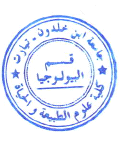 